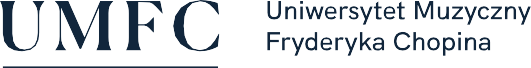 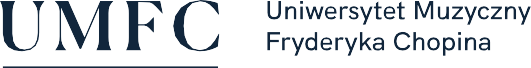 Sposoby realizacji i weryfikacji efektów uczenia się zostały dostosowane do sytuacji epidemicznej wewnętrznymi aktami prawnymi Uczelni.Nazwa przedmiotu:Big-BandNazwa przedmiotu:Big-BandNazwa przedmiotu:Big-BandNazwa przedmiotu:Big-BandNazwa przedmiotu:Big-BandNazwa przedmiotu:Big-BandNazwa przedmiotu:Big-BandNazwa przedmiotu:Big-BandNazwa przedmiotu:Big-BandNazwa przedmiotu:Big-BandNazwa przedmiotu:Big-BandNazwa przedmiotu:Big-BandNazwa przedmiotu:Big-BandNazwa przedmiotu:Big-BandNazwa przedmiotu:Big-BandNazwa przedmiotu:Big-BandNazwa przedmiotu:Big-BandNazwa przedmiotu:Big-BandNazwa przedmiotu:Big-BandNazwa przedmiotu:Big-BandNazwa przedmiotu:Big-BandNazwa przedmiotu:Big-BandNazwa przedmiotu:Big-BandNazwa przedmiotu:Big-BandJednostka prowadząca przedmiot:Wydział Instrumentalno-Pedagogoiczny w BiałymstokuJednostka prowadząca przedmiot:Wydział Instrumentalno-Pedagogoiczny w BiałymstokuJednostka prowadząca przedmiot:Wydział Instrumentalno-Pedagogoiczny w BiałymstokuJednostka prowadząca przedmiot:Wydział Instrumentalno-Pedagogoiczny w BiałymstokuJednostka prowadząca przedmiot:Wydział Instrumentalno-Pedagogoiczny w BiałymstokuJednostka prowadząca przedmiot:Wydział Instrumentalno-Pedagogoiczny w BiałymstokuJednostka prowadząca przedmiot:Wydział Instrumentalno-Pedagogoiczny w BiałymstokuJednostka prowadząca przedmiot:Wydział Instrumentalno-Pedagogoiczny w BiałymstokuJednostka prowadząca przedmiot:Wydział Instrumentalno-Pedagogoiczny w BiałymstokuJednostka prowadząca przedmiot:Wydział Instrumentalno-Pedagogoiczny w BiałymstokuJednostka prowadząca przedmiot:Wydział Instrumentalno-Pedagogoiczny w BiałymstokuJednostka prowadząca przedmiot:Wydział Instrumentalno-Pedagogoiczny w BiałymstokuJednostka prowadząca przedmiot:Wydział Instrumentalno-Pedagogoiczny w BiałymstokuJednostka prowadząca przedmiot:Wydział Instrumentalno-Pedagogoiczny w BiałymstokuJednostka prowadząca przedmiot:Wydział Instrumentalno-Pedagogoiczny w BiałymstokuJednostka prowadząca przedmiot:Wydział Instrumentalno-Pedagogoiczny w BiałymstokuJednostka prowadząca przedmiot:Wydział Instrumentalno-Pedagogoiczny w BiałymstokuJednostka prowadząca przedmiot:Wydział Instrumentalno-Pedagogoiczny w BiałymstokuJednostka prowadząca przedmiot:Wydział Instrumentalno-Pedagogoiczny w BiałymstokuJednostka prowadząca przedmiot:Wydział Instrumentalno-Pedagogoiczny w BiałymstokuRok akademicki:2020/2021Rok akademicki:2020/2021Rok akademicki:2020/2021Rok akademicki:2020/2021Kierunek:InstrumenalistykaKierunek:InstrumenalistykaKierunek:InstrumenalistykaKierunek:InstrumenalistykaKierunek:InstrumenalistykaKierunek:InstrumenalistykaKierunek:InstrumenalistykaKierunek:InstrumenalistykaKierunek:InstrumenalistykaKierunek:InstrumenalistykaKierunek:InstrumenalistykaKierunek:InstrumenalistykaSpecjalność:KameralistykaSpecjalność:KameralistykaSpecjalność:KameralistykaSpecjalność:KameralistykaSpecjalność:KameralistykaSpecjalność:KameralistykaSpecjalność:KameralistykaSpecjalność:KameralistykaSpecjalność:KameralistykaSpecjalność:KameralistykaSpecjalność:KameralistykaSpecjalność:KameralistykaForma studiów:Stacjonarne I stopniaForma studiów:Stacjonarne I stopniaForma studiów:Stacjonarne I stopniaForma studiów:Stacjonarne I stopniaForma studiów:Stacjonarne I stopniaForma studiów:Stacjonarne I stopniaForma studiów:Stacjonarne I stopniaForma studiów:Stacjonarne I stopniaForma studiów:Stacjonarne I stopniaProfil kształcenia:ogólnoakademicki  (A)Profil kształcenia:ogólnoakademicki  (A)Profil kształcenia:ogólnoakademicki  (A)Profil kształcenia:ogólnoakademicki  (A)Profil kształcenia:ogólnoakademicki  (A)Profil kształcenia:ogólnoakademicki  (A)Profil kształcenia:ogólnoakademicki  (A)Profil kształcenia:ogólnoakademicki  (A)Status przedmiotu:Status przedmiotu:Status przedmiotu:Status przedmiotu:Status przedmiotu:Status przedmiotu:Status przedmiotu:Forma zajęć:GrupoweForma zajęć:GrupoweForma zajęć:GrupoweForma zajęć:GrupoweForma zajęć:GrupoweForma zajęć:GrupoweForma zajęć:GrupoweJęzyk przedmiotu:polskiJęzyk przedmiotu:polskiJęzyk przedmiotu:polskiJęzyk przedmiotu:polskiJęzyk przedmiotu:polskiJęzyk przedmiotu:polskiJęzyk przedmiotu:polskiRok/semestr:R I-III, S I-VIRok/semestr:R I-III, S I-VIRok/semestr:R I-III, S I-VIRok/semestr:R I-III, S I-VIRok/semestr:R I-III, S I-VIRok/semestr:R I-III, S I-VIWymiar godzin:3 godziny tygodniowoWymiar godzin:3 godziny tygodniowoWymiar godzin:3 godziny tygodniowoWymiar godzin:3 godziny tygodniowoKoordynator przedmiotuKoordynator przedmiotuKoordynator przedmiotuKoordynator przedmiotuKoordynator przedmiotuKierownik Katedry Pedagogiki InstrumentalnejKierownik Katedry Pedagogiki InstrumentalnejKierownik Katedry Pedagogiki InstrumentalnejKierownik Katedry Pedagogiki InstrumentalnejKierownik Katedry Pedagogiki InstrumentalnejKierownik Katedry Pedagogiki InstrumentalnejKierownik Katedry Pedagogiki InstrumentalnejKierownik Katedry Pedagogiki InstrumentalnejKierownik Katedry Pedagogiki InstrumentalnejKierownik Katedry Pedagogiki InstrumentalnejKierownik Katedry Pedagogiki InstrumentalnejKierownik Katedry Pedagogiki InstrumentalnejKierownik Katedry Pedagogiki InstrumentalnejKierownik Katedry Pedagogiki InstrumentalnejKierownik Katedry Pedagogiki InstrumentalnejKierownik Katedry Pedagogiki InstrumentalnejKierownik Katedry Pedagogiki InstrumentalnejKierownik Katedry Pedagogiki InstrumentalnejKierownik Katedry Pedagogiki InstrumentalnejProwadzący zajęciaProwadzący zajęciaProwadzący zajęciaProwadzący zajęciaProwadzący zajęciaTomasz WitekTomasz WitekTomasz WitekTomasz WitekTomasz WitekTomasz WitekTomasz WitekTomasz WitekTomasz WitekTomasz WitekTomasz WitekTomasz WitekTomasz WitekTomasz WitekTomasz WitekTomasz WitekTomasz WitekTomasz WitekTomasz WitekCele przedmiotuCele przedmiotuCele przedmiotuCele przedmiotuCele przedmiotuNauka gry i zdobywanie wiedzy w zakresie muzyki jazzowej i rozrywkowejUmiejętność grania w zespole Nauka improwizacjiNauka gry i zdobywanie wiedzy w zakresie muzyki jazzowej i rozrywkowejUmiejętność grania w zespole Nauka improwizacjiNauka gry i zdobywanie wiedzy w zakresie muzyki jazzowej i rozrywkowejUmiejętność grania w zespole Nauka improwizacjiNauka gry i zdobywanie wiedzy w zakresie muzyki jazzowej i rozrywkowejUmiejętność grania w zespole Nauka improwizacjiNauka gry i zdobywanie wiedzy w zakresie muzyki jazzowej i rozrywkowejUmiejętność grania w zespole Nauka improwizacjiNauka gry i zdobywanie wiedzy w zakresie muzyki jazzowej i rozrywkowejUmiejętność grania w zespole Nauka improwizacjiNauka gry i zdobywanie wiedzy w zakresie muzyki jazzowej i rozrywkowejUmiejętność grania w zespole Nauka improwizacjiNauka gry i zdobywanie wiedzy w zakresie muzyki jazzowej i rozrywkowejUmiejętność grania w zespole Nauka improwizacjiNauka gry i zdobywanie wiedzy w zakresie muzyki jazzowej i rozrywkowejUmiejętność grania w zespole Nauka improwizacjiNauka gry i zdobywanie wiedzy w zakresie muzyki jazzowej i rozrywkowejUmiejętność grania w zespole Nauka improwizacjiNauka gry i zdobywanie wiedzy w zakresie muzyki jazzowej i rozrywkowejUmiejętność grania w zespole Nauka improwizacjiNauka gry i zdobywanie wiedzy w zakresie muzyki jazzowej i rozrywkowejUmiejętność grania w zespole Nauka improwizacjiNauka gry i zdobywanie wiedzy w zakresie muzyki jazzowej i rozrywkowejUmiejętność grania w zespole Nauka improwizacjiNauka gry i zdobywanie wiedzy w zakresie muzyki jazzowej i rozrywkowejUmiejętność grania w zespole Nauka improwizacjiNauka gry i zdobywanie wiedzy w zakresie muzyki jazzowej i rozrywkowejUmiejętność grania w zespole Nauka improwizacjiNauka gry i zdobywanie wiedzy w zakresie muzyki jazzowej i rozrywkowejUmiejętność grania w zespole Nauka improwizacjiNauka gry i zdobywanie wiedzy w zakresie muzyki jazzowej i rozrywkowejUmiejętność grania w zespole Nauka improwizacjiNauka gry i zdobywanie wiedzy w zakresie muzyki jazzowej i rozrywkowejUmiejętność grania w zespole Nauka improwizacjiNauka gry i zdobywanie wiedzy w zakresie muzyki jazzowej i rozrywkowejUmiejętność grania w zespole Nauka improwizacjiWymagania wstępneWymagania wstępneWymagania wstępneWymagania wstępneWymagania wstępneBycie studentem oraz chęć poznawania i doskonalenia umiejętności grania w stylistyce jazzowej Bycie studentem oraz chęć poznawania i doskonalenia umiejętności grania w stylistyce jazzowej Bycie studentem oraz chęć poznawania i doskonalenia umiejętności grania w stylistyce jazzowej Bycie studentem oraz chęć poznawania i doskonalenia umiejętności grania w stylistyce jazzowej Bycie studentem oraz chęć poznawania i doskonalenia umiejętności grania w stylistyce jazzowej Bycie studentem oraz chęć poznawania i doskonalenia umiejętności grania w stylistyce jazzowej Bycie studentem oraz chęć poznawania i doskonalenia umiejętności grania w stylistyce jazzowej Bycie studentem oraz chęć poznawania i doskonalenia umiejętności grania w stylistyce jazzowej Bycie studentem oraz chęć poznawania i doskonalenia umiejętności grania w stylistyce jazzowej Bycie studentem oraz chęć poznawania i doskonalenia umiejętności grania w stylistyce jazzowej Bycie studentem oraz chęć poznawania i doskonalenia umiejętności grania w stylistyce jazzowej Bycie studentem oraz chęć poznawania i doskonalenia umiejętności grania w stylistyce jazzowej Bycie studentem oraz chęć poznawania i doskonalenia umiejętności grania w stylistyce jazzowej Bycie studentem oraz chęć poznawania i doskonalenia umiejętności grania w stylistyce jazzowej Bycie studentem oraz chęć poznawania i doskonalenia umiejętności grania w stylistyce jazzowej Bycie studentem oraz chęć poznawania i doskonalenia umiejętności grania w stylistyce jazzowej Bycie studentem oraz chęć poznawania i doskonalenia umiejętności grania w stylistyce jazzowej Bycie studentem oraz chęć poznawania i doskonalenia umiejętności grania w stylistyce jazzowej Bycie studentem oraz chęć poznawania i doskonalenia umiejętności grania w stylistyce jazzowej Kategorie efektówKategorie efektówNumer efektuNumer efektuNumer efektuEFEKTY UCZENIA SIĘ DLA PRZEDMIOTUEFEKTY UCZENIA SIĘ DLA PRZEDMIOTUEFEKTY UCZENIA SIĘ DLA PRZEDMIOTUEFEKTY UCZENIA SIĘ DLA PRZEDMIOTUEFEKTY UCZENIA SIĘ DLA PRZEDMIOTUEFEKTY UCZENIA SIĘ DLA PRZEDMIOTUEFEKTY UCZENIA SIĘ DLA PRZEDMIOTUEFEKTY UCZENIA SIĘ DLA PRZEDMIOTUEFEKTY UCZENIA SIĘ DLA PRZEDMIOTUEFEKTY UCZENIA SIĘ DLA PRZEDMIOTUEFEKTY UCZENIA SIĘ DLA PRZEDMIOTUEFEKTY UCZENIA SIĘ DLA PRZEDMIOTUEFEKTY UCZENIA SIĘ DLA PRZEDMIOTUEFEKTY UCZENIA SIĘ DLA PRZEDMIOTUEFEKTY UCZENIA SIĘ DLA PRZEDMIOTUEFEKTY UCZENIA SIĘ DLA PRZEDMIOTUEFEKTY UCZENIA SIĘ DLA PRZEDMIOTUNumer efektu kier./spec. Numer efektu kier./spec. WiedzaWiedza111Posiada ogólną znajomość literatury muzycznej, elementów dzieła muzycznego i wzorców budowy formalnej utworów oraz zna podstawowy repertuar muzyki Big-Bandowej, Jazzowej i Rozrywkowej.Posiada ogólną znajomość literatury muzycznej, elementów dzieła muzycznego i wzorców budowy formalnej utworów oraz zna podstawowy repertuar muzyki Big-Bandowej, Jazzowej i Rozrywkowej.Posiada ogólną znajomość literatury muzycznej, elementów dzieła muzycznego i wzorców budowy formalnej utworów oraz zna podstawowy repertuar muzyki Big-Bandowej, Jazzowej i Rozrywkowej.Posiada ogólną znajomość literatury muzycznej, elementów dzieła muzycznego i wzorców budowy formalnej utworów oraz zna podstawowy repertuar muzyki Big-Bandowej, Jazzowej i Rozrywkowej.Posiada ogólną znajomość literatury muzycznej, elementów dzieła muzycznego i wzorców budowy formalnej utworów oraz zna podstawowy repertuar muzyki Big-Bandowej, Jazzowej i Rozrywkowej.Posiada ogólną znajomość literatury muzycznej, elementów dzieła muzycznego i wzorców budowy formalnej utworów oraz zna podstawowy repertuar muzyki Big-Bandowej, Jazzowej i Rozrywkowej.Posiada ogólną znajomość literatury muzycznej, elementów dzieła muzycznego i wzorców budowy formalnej utworów oraz zna podstawowy repertuar muzyki Big-Bandowej, Jazzowej i Rozrywkowej.Posiada ogólną znajomość literatury muzycznej, elementów dzieła muzycznego i wzorców budowy formalnej utworów oraz zna podstawowy repertuar muzyki Big-Bandowej, Jazzowej i Rozrywkowej.Posiada ogólną znajomość literatury muzycznej, elementów dzieła muzycznego i wzorców budowy formalnej utworów oraz zna podstawowy repertuar muzyki Big-Bandowej, Jazzowej i Rozrywkowej.Posiada ogólną znajomość literatury muzycznej, elementów dzieła muzycznego i wzorców budowy formalnej utworów oraz zna podstawowy repertuar muzyki Big-Bandowej, Jazzowej i Rozrywkowej.Posiada ogólną znajomość literatury muzycznej, elementów dzieła muzycznego i wzorców budowy formalnej utworów oraz zna podstawowy repertuar muzyki Big-Bandowej, Jazzowej i Rozrywkowej.Posiada ogólną znajomość literatury muzycznej, elementów dzieła muzycznego i wzorców budowy formalnej utworów oraz zna podstawowy repertuar muzyki Big-Bandowej, Jazzowej i Rozrywkowej.Posiada ogólną znajomość literatury muzycznej, elementów dzieła muzycznego i wzorców budowy formalnej utworów oraz zna podstawowy repertuar muzyki Big-Bandowej, Jazzowej i Rozrywkowej.Posiada ogólną znajomość literatury muzycznej, elementów dzieła muzycznego i wzorców budowy formalnej utworów oraz zna podstawowy repertuar muzyki Big-Bandowej, Jazzowej i Rozrywkowej.Posiada ogólną znajomość literatury muzycznej, elementów dzieła muzycznego i wzorców budowy formalnej utworów oraz zna podstawowy repertuar muzyki Big-Bandowej, Jazzowej i Rozrywkowej.Posiada ogólną znajomość literatury muzycznej, elementów dzieła muzycznego i wzorców budowy formalnej utworów oraz zna podstawowy repertuar muzyki Big-Bandowej, Jazzowej i Rozrywkowej.Posiada ogólną znajomość literatury muzycznej, elementów dzieła muzycznego i wzorców budowy formalnej utworów oraz zna podstawowy repertuar muzyki Big-Bandowej, Jazzowej i Rozrywkowej.K1_W01K1_W01WiedzaWiedza222Orientuje się w stylach muzycznych i związanych z nimi tradycjach wykonawczychOrientuje się w stylach muzycznych i związanych z nimi tradycjach wykonawczychOrientuje się w stylach muzycznych i związanych z nimi tradycjach wykonawczychOrientuje się w stylach muzycznych i związanych z nimi tradycjach wykonawczychOrientuje się w stylach muzycznych i związanych z nimi tradycjach wykonawczychOrientuje się w stylach muzycznych i związanych z nimi tradycjach wykonawczychOrientuje się w stylach muzycznych i związanych z nimi tradycjach wykonawczychOrientuje się w stylach muzycznych i związanych z nimi tradycjach wykonawczychOrientuje się w stylach muzycznych i związanych z nimi tradycjach wykonawczychOrientuje się w stylach muzycznych i związanych z nimi tradycjach wykonawczychOrientuje się w stylach muzycznych i związanych z nimi tradycjach wykonawczychOrientuje się w stylach muzycznych i związanych z nimi tradycjach wykonawczychOrientuje się w stylach muzycznych i związanych z nimi tradycjach wykonawczychOrientuje się w stylach muzycznych i związanych z nimi tradycjach wykonawczychOrientuje się w stylach muzycznych i związanych z nimi tradycjach wykonawczychOrientuje się w stylach muzycznych i związanych z nimi tradycjach wykonawczychOrientuje się w stylach muzycznych i związanych z nimi tradycjach wykonawczychK1_W03K1_W03UmiejętnościUmiejętności333posiada umiejętność wykonywania reprezentatywnego repertuaru w zakresie muzyki big-bandowej z wykorzystywaniem wiedzy dotyczącej podstawowych stylów muzycznych i związanych z nimi tradycji wykonawczychposiada umiejętność wykonywania reprezentatywnego repertuaru w zakresie muzyki big-bandowej z wykorzystywaniem wiedzy dotyczącej podstawowych stylów muzycznych i związanych z nimi tradycji wykonawczychposiada umiejętność wykonywania reprezentatywnego repertuaru w zakresie muzyki big-bandowej z wykorzystywaniem wiedzy dotyczącej podstawowych stylów muzycznych i związanych z nimi tradycji wykonawczychposiada umiejętność wykonywania reprezentatywnego repertuaru w zakresie muzyki big-bandowej z wykorzystywaniem wiedzy dotyczącej podstawowych stylów muzycznych i związanych z nimi tradycji wykonawczychposiada umiejętność wykonywania reprezentatywnego repertuaru w zakresie muzyki big-bandowej z wykorzystywaniem wiedzy dotyczącej podstawowych stylów muzycznych i związanych z nimi tradycji wykonawczychposiada umiejętność wykonywania reprezentatywnego repertuaru w zakresie muzyki big-bandowej z wykorzystywaniem wiedzy dotyczącej podstawowych stylów muzycznych i związanych z nimi tradycji wykonawczychposiada umiejętność wykonywania reprezentatywnego repertuaru w zakresie muzyki big-bandowej z wykorzystywaniem wiedzy dotyczącej podstawowych stylów muzycznych i związanych z nimi tradycji wykonawczychposiada umiejętność wykonywania reprezentatywnego repertuaru w zakresie muzyki big-bandowej z wykorzystywaniem wiedzy dotyczącej podstawowych stylów muzycznych i związanych z nimi tradycji wykonawczychposiada umiejętność wykonywania reprezentatywnego repertuaru w zakresie muzyki big-bandowej z wykorzystywaniem wiedzy dotyczącej podstawowych stylów muzycznych i związanych z nimi tradycji wykonawczychposiada umiejętność wykonywania reprezentatywnego repertuaru w zakresie muzyki big-bandowej z wykorzystywaniem wiedzy dotyczącej podstawowych stylów muzycznych i związanych z nimi tradycji wykonawczychposiada umiejętność wykonywania reprezentatywnego repertuaru w zakresie muzyki big-bandowej z wykorzystywaniem wiedzy dotyczącej podstawowych stylów muzycznych i związanych z nimi tradycji wykonawczychposiada umiejętność wykonywania reprezentatywnego repertuaru w zakresie muzyki big-bandowej z wykorzystywaniem wiedzy dotyczącej podstawowych stylów muzycznych i związanych z nimi tradycji wykonawczychposiada umiejętność wykonywania reprezentatywnego repertuaru w zakresie muzyki big-bandowej z wykorzystywaniem wiedzy dotyczącej podstawowych stylów muzycznych i związanych z nimi tradycji wykonawczychposiada umiejętność wykonywania reprezentatywnego repertuaru w zakresie muzyki big-bandowej z wykorzystywaniem wiedzy dotyczącej podstawowych stylów muzycznych i związanych z nimi tradycji wykonawczychposiada umiejętność wykonywania reprezentatywnego repertuaru w zakresie muzyki big-bandowej z wykorzystywaniem wiedzy dotyczącej podstawowych stylów muzycznych i związanych z nimi tradycji wykonawczychposiada umiejętność wykonywania reprezentatywnego repertuaru w zakresie muzyki big-bandowej z wykorzystywaniem wiedzy dotyczącej podstawowych stylów muzycznych i związanych z nimi tradycji wykonawczychposiada umiejętność wykonywania reprezentatywnego repertuaru w zakresie muzyki big-bandowej z wykorzystywaniem wiedzy dotyczącej podstawowych stylów muzycznych i związanych z nimi tradycji wykonawczychK1_U02K1_U02UmiejętnościUmiejętności444Jest przygotowany do współpracy z innymi muzykami w różnego typu zespołach oraz  w ramach wspólnych prac i projektów, także o charakterze multidyscyplinarnymJest przygotowany do współpracy z innymi muzykami w różnego typu zespołach oraz  w ramach wspólnych prac i projektów, także o charakterze multidyscyplinarnymJest przygotowany do współpracy z innymi muzykami w różnego typu zespołach oraz  w ramach wspólnych prac i projektów, także o charakterze multidyscyplinarnymJest przygotowany do współpracy z innymi muzykami w różnego typu zespołach oraz  w ramach wspólnych prac i projektów, także o charakterze multidyscyplinarnymJest przygotowany do współpracy z innymi muzykami w różnego typu zespołach oraz  w ramach wspólnych prac i projektów, także o charakterze multidyscyplinarnymJest przygotowany do współpracy z innymi muzykami w różnego typu zespołach oraz  w ramach wspólnych prac i projektów, także o charakterze multidyscyplinarnymJest przygotowany do współpracy z innymi muzykami w różnego typu zespołach oraz  w ramach wspólnych prac i projektów, także o charakterze multidyscyplinarnymJest przygotowany do współpracy z innymi muzykami w różnego typu zespołach oraz  w ramach wspólnych prac i projektów, także o charakterze multidyscyplinarnymJest przygotowany do współpracy z innymi muzykami w różnego typu zespołach oraz  w ramach wspólnych prac i projektów, także o charakterze multidyscyplinarnymJest przygotowany do współpracy z innymi muzykami w różnego typu zespołach oraz  w ramach wspólnych prac i projektów, także o charakterze multidyscyplinarnymJest przygotowany do współpracy z innymi muzykami w różnego typu zespołach oraz  w ramach wspólnych prac i projektów, także o charakterze multidyscyplinarnymJest przygotowany do współpracy z innymi muzykami w różnego typu zespołach oraz  w ramach wspólnych prac i projektów, także o charakterze multidyscyplinarnymJest przygotowany do współpracy z innymi muzykami w różnego typu zespołach oraz  w ramach wspólnych prac i projektów, także o charakterze multidyscyplinarnymJest przygotowany do współpracy z innymi muzykami w różnego typu zespołach oraz  w ramach wspólnych prac i projektów, także o charakterze multidyscyplinarnymJest przygotowany do współpracy z innymi muzykami w różnego typu zespołach oraz  w ramach wspólnych prac i projektów, także o charakterze multidyscyplinarnymJest przygotowany do współpracy z innymi muzykami w różnego typu zespołach oraz  w ramach wspólnych prac i projektów, także o charakterze multidyscyplinarnymJest przygotowany do współpracy z innymi muzykami w różnego typu zespołach oraz  w ramach wspólnych prac i projektów, także o charakterze multidyscyplinarnymK1_U05K1_U05Kompetencje społeczneKompetencje społeczne555Ma świadomość i rozumie potrzebę rozszerzania swojej wiedzy i doskonalenie własnych umiejętności przez całe zycie Ma świadomość i rozumie potrzebę rozszerzania swojej wiedzy i doskonalenie własnych umiejętności przez całe zycie Ma świadomość i rozumie potrzebę rozszerzania swojej wiedzy i doskonalenie własnych umiejętności przez całe zycie Ma świadomość i rozumie potrzebę rozszerzania swojej wiedzy i doskonalenie własnych umiejętności przez całe zycie Ma świadomość i rozumie potrzebę rozszerzania swojej wiedzy i doskonalenie własnych umiejętności przez całe zycie Ma świadomość i rozumie potrzebę rozszerzania swojej wiedzy i doskonalenie własnych umiejętności przez całe zycie Ma świadomość i rozumie potrzebę rozszerzania swojej wiedzy i doskonalenie własnych umiejętności przez całe zycie Ma świadomość i rozumie potrzebę rozszerzania swojej wiedzy i doskonalenie własnych umiejętności przez całe zycie Ma świadomość i rozumie potrzebę rozszerzania swojej wiedzy i doskonalenie własnych umiejętności przez całe zycie Ma świadomość i rozumie potrzebę rozszerzania swojej wiedzy i doskonalenie własnych umiejętności przez całe zycie Ma świadomość i rozumie potrzebę rozszerzania swojej wiedzy i doskonalenie własnych umiejętności przez całe zycie Ma świadomość i rozumie potrzebę rozszerzania swojej wiedzy i doskonalenie własnych umiejętności przez całe zycie Ma świadomość i rozumie potrzebę rozszerzania swojej wiedzy i doskonalenie własnych umiejętności przez całe zycie Ma świadomość i rozumie potrzebę rozszerzania swojej wiedzy i doskonalenie własnych umiejętności przez całe zycie Ma świadomość i rozumie potrzebę rozszerzania swojej wiedzy i doskonalenie własnych umiejętności przez całe zycie Ma świadomość i rozumie potrzebę rozszerzania swojej wiedzy i doskonalenie własnych umiejętności przez całe zycie Ma świadomość i rozumie potrzebę rozszerzania swojej wiedzy i doskonalenie własnych umiejętności przez całe zycie K1_K01K1_K01Kompetencje społeczneKompetencje społeczne666Umiejętnie komunikuje się w obrębie własnego środowiska i społeczności, nawiązuje pozytywne relacje interpersonalneUmiejętnie komunikuje się w obrębie własnego środowiska i społeczności, nawiązuje pozytywne relacje interpersonalneUmiejętnie komunikuje się w obrębie własnego środowiska i społeczności, nawiązuje pozytywne relacje interpersonalneUmiejętnie komunikuje się w obrębie własnego środowiska i społeczności, nawiązuje pozytywne relacje interpersonalneUmiejętnie komunikuje się w obrębie własnego środowiska i społeczności, nawiązuje pozytywne relacje interpersonalneUmiejętnie komunikuje się w obrębie własnego środowiska i społeczności, nawiązuje pozytywne relacje interpersonalneUmiejętnie komunikuje się w obrębie własnego środowiska i społeczności, nawiązuje pozytywne relacje interpersonalneUmiejętnie komunikuje się w obrębie własnego środowiska i społeczności, nawiązuje pozytywne relacje interpersonalneUmiejętnie komunikuje się w obrębie własnego środowiska i społeczności, nawiązuje pozytywne relacje interpersonalneUmiejętnie komunikuje się w obrębie własnego środowiska i społeczności, nawiązuje pozytywne relacje interpersonalneUmiejętnie komunikuje się w obrębie własnego środowiska i społeczności, nawiązuje pozytywne relacje interpersonalneUmiejętnie komunikuje się w obrębie własnego środowiska i społeczności, nawiązuje pozytywne relacje interpersonalneUmiejętnie komunikuje się w obrębie własnego środowiska i społeczności, nawiązuje pozytywne relacje interpersonalneUmiejętnie komunikuje się w obrębie własnego środowiska i społeczności, nawiązuje pozytywne relacje interpersonalneUmiejętnie komunikuje się w obrębie własnego środowiska i społeczności, nawiązuje pozytywne relacje interpersonalneUmiejętnie komunikuje się w obrębie własnego środowiska i społeczności, nawiązuje pozytywne relacje interpersonalneUmiejętnie komunikuje się w obrębie własnego środowiska i społeczności, nawiązuje pozytywne relacje interpersonalneK1_K05K1_K05TREŚCI PROGRAMOWE PRZEDMIOTUTREŚCI PROGRAMOWE PRZEDMIOTUTREŚCI PROGRAMOWE PRZEDMIOTUTREŚCI PROGRAMOWE PRZEDMIOTUTREŚCI PROGRAMOWE PRZEDMIOTUTREŚCI PROGRAMOWE PRZEDMIOTUTREŚCI PROGRAMOWE PRZEDMIOTUTREŚCI PROGRAMOWE PRZEDMIOTUTREŚCI PROGRAMOWE PRZEDMIOTUTREŚCI PROGRAMOWE PRZEDMIOTUTREŚCI PROGRAMOWE PRZEDMIOTUTREŚCI PROGRAMOWE PRZEDMIOTUTREŚCI PROGRAMOWE PRZEDMIOTUTREŚCI PROGRAMOWE PRZEDMIOTUTREŚCI PROGRAMOWE PRZEDMIOTUTREŚCI PROGRAMOWE PRZEDMIOTUTREŚCI PROGRAMOWE PRZEDMIOTUTREŚCI PROGRAMOWE PRZEDMIOTUTREŚCI PROGRAMOWE PRZEDMIOTUTREŚCI PROGRAMOWE PRZEDMIOTUTREŚCI PROGRAMOWE PRZEDMIOTUTREŚCI PROGRAMOWE PRZEDMIOTULiczba godzinLiczba godzin1. Kształcenie i rozwijanie specjalistycznych umiejętności instrumentalnych2. Nauka gry w zespole rozrywkowym3. Umiejętność improwizowania4. Wyrabianie dobrych nawyków wzajemnego słuchania się, szybkiej orientacji, dbałości o rytm, intonację i wspólne frazowanie1. Kształcenie i rozwijanie specjalistycznych umiejętności instrumentalnych2. Nauka gry w zespole rozrywkowym3. Umiejętność improwizowania4. Wyrabianie dobrych nawyków wzajemnego słuchania się, szybkiej orientacji, dbałości o rytm, intonację i wspólne frazowanie1. Kształcenie i rozwijanie specjalistycznych umiejętności instrumentalnych2. Nauka gry w zespole rozrywkowym3. Umiejętność improwizowania4. Wyrabianie dobrych nawyków wzajemnego słuchania się, szybkiej orientacji, dbałości o rytm, intonację i wspólne frazowanie1. Kształcenie i rozwijanie specjalistycznych umiejętności instrumentalnych2. Nauka gry w zespole rozrywkowym3. Umiejętność improwizowania4. Wyrabianie dobrych nawyków wzajemnego słuchania się, szybkiej orientacji, dbałości o rytm, intonację i wspólne frazowanie1. Kształcenie i rozwijanie specjalistycznych umiejętności instrumentalnych2. Nauka gry w zespole rozrywkowym3. Umiejętność improwizowania4. Wyrabianie dobrych nawyków wzajemnego słuchania się, szybkiej orientacji, dbałości o rytm, intonację i wspólne frazowanie1. Kształcenie i rozwijanie specjalistycznych umiejętności instrumentalnych2. Nauka gry w zespole rozrywkowym3. Umiejętność improwizowania4. Wyrabianie dobrych nawyków wzajemnego słuchania się, szybkiej orientacji, dbałości o rytm, intonację i wspólne frazowanie1. Kształcenie i rozwijanie specjalistycznych umiejętności instrumentalnych2. Nauka gry w zespole rozrywkowym3. Umiejętność improwizowania4. Wyrabianie dobrych nawyków wzajemnego słuchania się, szybkiej orientacji, dbałości o rytm, intonację i wspólne frazowanie1. Kształcenie i rozwijanie specjalistycznych umiejętności instrumentalnych2. Nauka gry w zespole rozrywkowym3. Umiejętność improwizowania4. Wyrabianie dobrych nawyków wzajemnego słuchania się, szybkiej orientacji, dbałości o rytm, intonację i wspólne frazowanie1. Kształcenie i rozwijanie specjalistycznych umiejętności instrumentalnych2. Nauka gry w zespole rozrywkowym3. Umiejętność improwizowania4. Wyrabianie dobrych nawyków wzajemnego słuchania się, szybkiej orientacji, dbałości o rytm, intonację i wspólne frazowanie1. Kształcenie i rozwijanie specjalistycznych umiejętności instrumentalnych2. Nauka gry w zespole rozrywkowym3. Umiejętność improwizowania4. Wyrabianie dobrych nawyków wzajemnego słuchania się, szybkiej orientacji, dbałości o rytm, intonację i wspólne frazowanie1. Kształcenie i rozwijanie specjalistycznych umiejętności instrumentalnych2. Nauka gry w zespole rozrywkowym3. Umiejętność improwizowania4. Wyrabianie dobrych nawyków wzajemnego słuchania się, szybkiej orientacji, dbałości o rytm, intonację i wspólne frazowanie1. Kształcenie i rozwijanie specjalistycznych umiejętności instrumentalnych2. Nauka gry w zespole rozrywkowym3. Umiejętność improwizowania4. Wyrabianie dobrych nawyków wzajemnego słuchania się, szybkiej orientacji, dbałości o rytm, intonację i wspólne frazowanie1. Kształcenie i rozwijanie specjalistycznych umiejętności instrumentalnych2. Nauka gry w zespole rozrywkowym3. Umiejętność improwizowania4. Wyrabianie dobrych nawyków wzajemnego słuchania się, szybkiej orientacji, dbałości o rytm, intonację i wspólne frazowanie1. Kształcenie i rozwijanie specjalistycznych umiejętności instrumentalnych2. Nauka gry w zespole rozrywkowym3. Umiejętność improwizowania4. Wyrabianie dobrych nawyków wzajemnego słuchania się, szybkiej orientacji, dbałości o rytm, intonację i wspólne frazowanie1. Kształcenie i rozwijanie specjalistycznych umiejętności instrumentalnych2. Nauka gry w zespole rozrywkowym3. Umiejętność improwizowania4. Wyrabianie dobrych nawyków wzajemnego słuchania się, szybkiej orientacji, dbałości o rytm, intonację i wspólne frazowanie1. Kształcenie i rozwijanie specjalistycznych umiejętności instrumentalnych2. Nauka gry w zespole rozrywkowym3. Umiejętność improwizowania4. Wyrabianie dobrych nawyków wzajemnego słuchania się, szybkiej orientacji, dbałości o rytm, intonację i wspólne frazowanie1. Kształcenie i rozwijanie specjalistycznych umiejętności instrumentalnych2. Nauka gry w zespole rozrywkowym3. Umiejętność improwizowania4. Wyrabianie dobrych nawyków wzajemnego słuchania się, szybkiej orientacji, dbałości o rytm, intonację i wspólne frazowanie1. Kształcenie i rozwijanie specjalistycznych umiejętności instrumentalnych2. Nauka gry w zespole rozrywkowym3. Umiejętność improwizowania4. Wyrabianie dobrych nawyków wzajemnego słuchania się, szybkiej orientacji, dbałości o rytm, intonację i wspólne frazowanie1. Kształcenie i rozwijanie specjalistycznych umiejętności instrumentalnych2. Nauka gry w zespole rozrywkowym3. Umiejętność improwizowania4. Wyrabianie dobrych nawyków wzajemnego słuchania się, szybkiej orientacji, dbałości o rytm, intonację i wspólne frazowanie1. Kształcenie i rozwijanie specjalistycznych umiejętności instrumentalnych2. Nauka gry w zespole rozrywkowym3. Umiejętność improwizowania4. Wyrabianie dobrych nawyków wzajemnego słuchania się, szybkiej orientacji, dbałości o rytm, intonację i wspólne frazowanie1. Kształcenie i rozwijanie specjalistycznych umiejętności instrumentalnych2. Nauka gry w zespole rozrywkowym3. Umiejętność improwizowania4. Wyrabianie dobrych nawyków wzajemnego słuchania się, szybkiej orientacji, dbałości o rytm, intonację i wspólne frazowanie1. Kształcenie i rozwijanie specjalistycznych umiejętności instrumentalnych2. Nauka gry w zespole rozrywkowym3. Umiejętność improwizowania4. Wyrabianie dobrych nawyków wzajemnego słuchania się, szybkiej orientacji, dbałości o rytm, intonację i wspólne frazowanie360360Metody kształceniaMetody kształceniaMetody kształceniaMetody kształcenia1.Wykład i dyskusja na temat historii jazzu2. próby sekcyjne i całościowe3. praktyczne cwiczenia i przygotowania do grania w stylistyce big-bandowej1.Wykład i dyskusja na temat historii jazzu2. próby sekcyjne i całościowe3. praktyczne cwiczenia i przygotowania do grania w stylistyce big-bandowej1.Wykład i dyskusja na temat historii jazzu2. próby sekcyjne i całościowe3. praktyczne cwiczenia i przygotowania do grania w stylistyce big-bandowej1.Wykład i dyskusja na temat historii jazzu2. próby sekcyjne i całościowe3. praktyczne cwiczenia i przygotowania do grania w stylistyce big-bandowej1.Wykład i dyskusja na temat historii jazzu2. próby sekcyjne i całościowe3. praktyczne cwiczenia i przygotowania do grania w stylistyce big-bandowej1.Wykład i dyskusja na temat historii jazzu2. próby sekcyjne i całościowe3. praktyczne cwiczenia i przygotowania do grania w stylistyce big-bandowej1.Wykład i dyskusja na temat historii jazzu2. próby sekcyjne i całościowe3. praktyczne cwiczenia i przygotowania do grania w stylistyce big-bandowej1.Wykład i dyskusja na temat historii jazzu2. próby sekcyjne i całościowe3. praktyczne cwiczenia i przygotowania do grania w stylistyce big-bandowej1.Wykład i dyskusja na temat historii jazzu2. próby sekcyjne i całościowe3. praktyczne cwiczenia i przygotowania do grania w stylistyce big-bandowej1.Wykład i dyskusja na temat historii jazzu2. próby sekcyjne i całościowe3. praktyczne cwiczenia i przygotowania do grania w stylistyce big-bandowej1.Wykład i dyskusja na temat historii jazzu2. próby sekcyjne i całościowe3. praktyczne cwiczenia i przygotowania do grania w stylistyce big-bandowej1.Wykład i dyskusja na temat historii jazzu2. próby sekcyjne i całościowe3. praktyczne cwiczenia i przygotowania do grania w stylistyce big-bandowej1.Wykład i dyskusja na temat historii jazzu2. próby sekcyjne i całościowe3. praktyczne cwiczenia i przygotowania do grania w stylistyce big-bandowej1.Wykład i dyskusja na temat historii jazzu2. próby sekcyjne i całościowe3. praktyczne cwiczenia i przygotowania do grania w stylistyce big-bandowej1.Wykład i dyskusja na temat historii jazzu2. próby sekcyjne i całościowe3. praktyczne cwiczenia i przygotowania do grania w stylistyce big-bandowej1.Wykład i dyskusja na temat historii jazzu2. próby sekcyjne i całościowe3. praktyczne cwiczenia i przygotowania do grania w stylistyce big-bandowej1.Wykład i dyskusja na temat historii jazzu2. próby sekcyjne i całościowe3. praktyczne cwiczenia i przygotowania do grania w stylistyce big-bandowej1.Wykład i dyskusja na temat historii jazzu2. próby sekcyjne i całościowe3. praktyczne cwiczenia i przygotowania do grania w stylistyce big-bandowej1.Wykład i dyskusja na temat historii jazzu2. próby sekcyjne i całościowe3. praktyczne cwiczenia i przygotowania do grania w stylistyce big-bandowej1.Wykład i dyskusja na temat historii jazzu2. próby sekcyjne i całościowe3. praktyczne cwiczenia i przygotowania do grania w stylistyce big-bandowejMetody weryfikacji efektów uczenia sięMetody weryfikacji efektów uczenia sięMetody weryfikacji efektów uczenia sięMetody weryfikacji efektów uczenia sięMetodaMetodaMetodaMetodaMetodaMetodaMetodaMetodaMetodaNumer efektu uczeniaNumer efektu uczeniaNumer efektu uczeniaNumer efektu uczeniaNumer efektu uczeniaNumer efektu uczeniaNumer efektu uczeniaNumer efektu uczeniaNumer efektu uczeniaNumer efektu uczeniaNumer efektu uczeniaMetody weryfikacji efektów uczenia sięMetody weryfikacji efektów uczenia sięMetody weryfikacji efektów uczenia sięMetody weryfikacji efektów uczenia sięzaliczeniezaliczeniezaliczeniezaliczeniezaliczeniezaliczeniezaliczeniezaliczeniezaliczenie1,2,3,4,5,61,2,3,4,5,61,2,3,4,5,61,2,3,4,5,61,2,3,4,5,61,2,3,4,5,61,2,3,4,5,61,2,3,4,5,61,2,3,4,5,61,2,3,4,5,61,2,3,4,5,6Metody weryfikacji efektów uczenia sięMetody weryfikacji efektów uczenia sięMetody weryfikacji efektów uczenia sięMetody weryfikacji efektów uczenia sięUdział w KoncercieUdział w KoncercieUdział w KoncercieUdział w KoncercieUdział w KoncercieUdział w KoncercieUdział w KoncercieUdział w KoncercieUdział w Koncercie1,2,3,4,5,61,2,3,4,5,61,2,3,4,5,61,2,3,4,5,61,2,3,4,5,61,2,3,4,5,61,2,3,4,5,61,2,3,4,5,61,2,3,4,5,61,2,3,4,5,61,2,3,4,5,6KORELACJA EFEKTÓW UCZENIA SIĘ Z TREŚCIAMI PROGRAMOWYMI, METODAMI KSZTAŁCENIA I WERYFIKACJIKORELACJA EFEKTÓW UCZENIA SIĘ Z TREŚCIAMI PROGRAMOWYMI, METODAMI KSZTAŁCENIA I WERYFIKACJIKORELACJA EFEKTÓW UCZENIA SIĘ Z TREŚCIAMI PROGRAMOWYMI, METODAMI KSZTAŁCENIA I WERYFIKACJIKORELACJA EFEKTÓW UCZENIA SIĘ Z TREŚCIAMI PROGRAMOWYMI, METODAMI KSZTAŁCENIA I WERYFIKACJIKORELACJA EFEKTÓW UCZENIA SIĘ Z TREŚCIAMI PROGRAMOWYMI, METODAMI KSZTAŁCENIA I WERYFIKACJIKORELACJA EFEKTÓW UCZENIA SIĘ Z TREŚCIAMI PROGRAMOWYMI, METODAMI KSZTAŁCENIA I WERYFIKACJIKORELACJA EFEKTÓW UCZENIA SIĘ Z TREŚCIAMI PROGRAMOWYMI, METODAMI KSZTAŁCENIA I WERYFIKACJIKORELACJA EFEKTÓW UCZENIA SIĘ Z TREŚCIAMI PROGRAMOWYMI, METODAMI KSZTAŁCENIA I WERYFIKACJIKORELACJA EFEKTÓW UCZENIA SIĘ Z TREŚCIAMI PROGRAMOWYMI, METODAMI KSZTAŁCENIA I WERYFIKACJIKORELACJA EFEKTÓW UCZENIA SIĘ Z TREŚCIAMI PROGRAMOWYMI, METODAMI KSZTAŁCENIA I WERYFIKACJIKORELACJA EFEKTÓW UCZENIA SIĘ Z TREŚCIAMI PROGRAMOWYMI, METODAMI KSZTAŁCENIA I WERYFIKACJIKORELACJA EFEKTÓW UCZENIA SIĘ Z TREŚCIAMI PROGRAMOWYMI, METODAMI KSZTAŁCENIA I WERYFIKACJIKORELACJA EFEKTÓW UCZENIA SIĘ Z TREŚCIAMI PROGRAMOWYMI, METODAMI KSZTAŁCENIA I WERYFIKACJIKORELACJA EFEKTÓW UCZENIA SIĘ Z TREŚCIAMI PROGRAMOWYMI, METODAMI KSZTAŁCENIA I WERYFIKACJIKORELACJA EFEKTÓW UCZENIA SIĘ Z TREŚCIAMI PROGRAMOWYMI, METODAMI KSZTAŁCENIA I WERYFIKACJIKORELACJA EFEKTÓW UCZENIA SIĘ Z TREŚCIAMI PROGRAMOWYMI, METODAMI KSZTAŁCENIA I WERYFIKACJIKORELACJA EFEKTÓW UCZENIA SIĘ Z TREŚCIAMI PROGRAMOWYMI, METODAMI KSZTAŁCENIA I WERYFIKACJIKORELACJA EFEKTÓW UCZENIA SIĘ Z TREŚCIAMI PROGRAMOWYMI, METODAMI KSZTAŁCENIA I WERYFIKACJIKORELACJA EFEKTÓW UCZENIA SIĘ Z TREŚCIAMI PROGRAMOWYMI, METODAMI KSZTAŁCENIA I WERYFIKACJIKORELACJA EFEKTÓW UCZENIA SIĘ Z TREŚCIAMI PROGRAMOWYMI, METODAMI KSZTAŁCENIA I WERYFIKACJIKORELACJA EFEKTÓW UCZENIA SIĘ Z TREŚCIAMI PROGRAMOWYMI, METODAMI KSZTAŁCENIA I WERYFIKACJIKORELACJA EFEKTÓW UCZENIA SIĘ Z TREŚCIAMI PROGRAMOWYMI, METODAMI KSZTAŁCENIA I WERYFIKACJIKORELACJA EFEKTÓW UCZENIA SIĘ Z TREŚCIAMI PROGRAMOWYMI, METODAMI KSZTAŁCENIA I WERYFIKACJIKORELACJA EFEKTÓW UCZENIA SIĘ Z TREŚCIAMI PROGRAMOWYMI, METODAMI KSZTAŁCENIA I WERYFIKACJINumer efektu uczenia sięNumer efektu uczenia sięNumer efektu uczenia sięNumer efektu uczenia sięNumer efektu uczenia sięNumer efektu uczenia sięTreści kształceniaTreści kształceniaTreści kształceniaTreści kształceniaTreści kształceniaTreści kształceniaMetody kształceniaMetody kształceniaMetody kształceniaMetody kształceniaMetody kształceniaMetody kształceniaMetody kształceniaMetody weryfikacjiMetody weryfikacjiMetody weryfikacjiMetody weryfikacjiMetody weryfikacji1111111,21,21,21,21,21,21,21,21,21,21,21,21,21,21,21,21,21,22222221,21,21,21,21,21,21,2,31,2,31,2,31,2,31,2,31,2,31,2,31,21,21,21,21,23333331,2,3,41,2,3,41,2,3,41,2,3,41,2,3,41,2,3,41,2,31,2,31,2,31,2,31,2,31,2,31,2,31,21,21,21,21,24444441,2,3,41,2,3,41,2,3,41,2,3,41,2,3,41,2,3,41,2,31,2,31,2,31,2,31,2,31,2,31,2,31,21,21,21,21,25555551,2,3,41,2,3,41,2,3,41,2,3,41,2,3,41,2,3,41,2,31,2,31,2,31,2,31,2,31,2,31,2,31,21,21,21,21,26666661,2,3,41,2,3,41,2,3,41,2,3,41,2,3,41,2,3,41,2,31,2,31,2,31,2,31,2,31,2,31,2,31,21,21,21,21,2Warunki zaliczeniaWarunki zaliczeniaWarunki zaliczeniazaliczenie na podstawie pracy, frekwencji oraz zrealizowanych projektów artystycznychzaliczenie na podstawie pracy, frekwencji oraz zrealizowanych projektów artystycznychzaliczenie na podstawie pracy, frekwencji oraz zrealizowanych projektów artystycznychzaliczenie na podstawie pracy, frekwencji oraz zrealizowanych projektów artystycznychzaliczenie na podstawie pracy, frekwencji oraz zrealizowanych projektów artystycznychzaliczenie na podstawie pracy, frekwencji oraz zrealizowanych projektów artystycznychzaliczenie na podstawie pracy, frekwencji oraz zrealizowanych projektów artystycznychzaliczenie na podstawie pracy, frekwencji oraz zrealizowanych projektów artystycznychzaliczenie na podstawie pracy, frekwencji oraz zrealizowanych projektów artystycznychzaliczenie na podstawie pracy, frekwencji oraz zrealizowanych projektów artystycznychzaliczenie na podstawie pracy, frekwencji oraz zrealizowanych projektów artystycznychzaliczenie na podstawie pracy, frekwencji oraz zrealizowanych projektów artystycznychzaliczenie na podstawie pracy, frekwencji oraz zrealizowanych projektów artystycznychzaliczenie na podstawie pracy, frekwencji oraz zrealizowanych projektów artystycznychzaliczenie na podstawie pracy, frekwencji oraz zrealizowanych projektów artystycznychzaliczenie na podstawie pracy, frekwencji oraz zrealizowanych projektów artystycznychzaliczenie na podstawie pracy, frekwencji oraz zrealizowanych projektów artystycznychzaliczenie na podstawie pracy, frekwencji oraz zrealizowanych projektów artystycznychzaliczenie na podstawie pracy, frekwencji oraz zrealizowanych projektów artystycznychzaliczenie na podstawie pracy, frekwencji oraz zrealizowanych projektów artystycznychzaliczenie na podstawie pracy, frekwencji oraz zrealizowanych projektów artystycznychRokRokRokIIIIIIIIIIIIIIIIIIIIIIIIIIIIIIIIIIIIIIIISemestrSemestrSemestrIIIIIIIIIIIIIIIIIIIIIIIIVIVIVVVVVIVIVIECTSECTSECTS333333333333333333333Liczba godzin w tyg.Liczba godzin w tyg.Liczba godzin w tyg.333333333333333333333Rodzaj zaliczeniaRodzaj zaliczeniaRodzaj zaliczeniaZal.Zal.Zal.Zal.Zal.Zal.Zal.Zal.Zal.Zal.Zal.Zal.Zal.Zal.Zal.Zal.Zal.Zal.Zal.Zal.Zal.Literatura podstawowaLiteratura podstawowaLiteratura podstawowaLiteratura podstawowaLiteratura podstawowaLiteratura podstawowaLiteratura podstawowaLiteratura podstawowaLiteratura podstawowaLiteratura podstawowaLiteratura podstawowaLiteratura podstawowaLiteratura podstawowaLiteratura podstawowaLiteratura podstawowaLiteratura podstawowaLiteratura podstawowaLiteratura podstawowaLiteratura podstawowaLiteratura podstawowaLiteratura podstawowaLiteratura podstawowaLiteratura podstawowaLiteratura podstawowaRepertuar przystosowany do aktualnego instrumentarium i zapotrzebowania koncertowegoAranżacje big-bandowe oraz własne dostosowane do poziomu i składu zespołu Standardy popularne muzyki rozrywkowej i jazzowejRepertuar przystosowany do aktualnego instrumentarium i zapotrzebowania koncertowegoAranżacje big-bandowe oraz własne dostosowane do poziomu i składu zespołu Standardy popularne muzyki rozrywkowej i jazzowejRepertuar przystosowany do aktualnego instrumentarium i zapotrzebowania koncertowegoAranżacje big-bandowe oraz własne dostosowane do poziomu i składu zespołu Standardy popularne muzyki rozrywkowej i jazzowejRepertuar przystosowany do aktualnego instrumentarium i zapotrzebowania koncertowegoAranżacje big-bandowe oraz własne dostosowane do poziomu i składu zespołu Standardy popularne muzyki rozrywkowej i jazzowejRepertuar przystosowany do aktualnego instrumentarium i zapotrzebowania koncertowegoAranżacje big-bandowe oraz własne dostosowane do poziomu i składu zespołu Standardy popularne muzyki rozrywkowej i jazzowejRepertuar przystosowany do aktualnego instrumentarium i zapotrzebowania koncertowegoAranżacje big-bandowe oraz własne dostosowane do poziomu i składu zespołu Standardy popularne muzyki rozrywkowej i jazzowejRepertuar przystosowany do aktualnego instrumentarium i zapotrzebowania koncertowegoAranżacje big-bandowe oraz własne dostosowane do poziomu i składu zespołu Standardy popularne muzyki rozrywkowej i jazzowejRepertuar przystosowany do aktualnego instrumentarium i zapotrzebowania koncertowegoAranżacje big-bandowe oraz własne dostosowane do poziomu i składu zespołu Standardy popularne muzyki rozrywkowej i jazzowejRepertuar przystosowany do aktualnego instrumentarium i zapotrzebowania koncertowegoAranżacje big-bandowe oraz własne dostosowane do poziomu i składu zespołu Standardy popularne muzyki rozrywkowej i jazzowejRepertuar przystosowany do aktualnego instrumentarium i zapotrzebowania koncertowegoAranżacje big-bandowe oraz własne dostosowane do poziomu i składu zespołu Standardy popularne muzyki rozrywkowej i jazzowejRepertuar przystosowany do aktualnego instrumentarium i zapotrzebowania koncertowegoAranżacje big-bandowe oraz własne dostosowane do poziomu i składu zespołu Standardy popularne muzyki rozrywkowej i jazzowejRepertuar przystosowany do aktualnego instrumentarium i zapotrzebowania koncertowegoAranżacje big-bandowe oraz własne dostosowane do poziomu i składu zespołu Standardy popularne muzyki rozrywkowej i jazzowejRepertuar przystosowany do aktualnego instrumentarium i zapotrzebowania koncertowegoAranżacje big-bandowe oraz własne dostosowane do poziomu i składu zespołu Standardy popularne muzyki rozrywkowej i jazzowejRepertuar przystosowany do aktualnego instrumentarium i zapotrzebowania koncertowegoAranżacje big-bandowe oraz własne dostosowane do poziomu i składu zespołu Standardy popularne muzyki rozrywkowej i jazzowejRepertuar przystosowany do aktualnego instrumentarium i zapotrzebowania koncertowegoAranżacje big-bandowe oraz własne dostosowane do poziomu i składu zespołu Standardy popularne muzyki rozrywkowej i jazzowejRepertuar przystosowany do aktualnego instrumentarium i zapotrzebowania koncertowegoAranżacje big-bandowe oraz własne dostosowane do poziomu i składu zespołu Standardy popularne muzyki rozrywkowej i jazzowejRepertuar przystosowany do aktualnego instrumentarium i zapotrzebowania koncertowegoAranżacje big-bandowe oraz własne dostosowane do poziomu i składu zespołu Standardy popularne muzyki rozrywkowej i jazzowejRepertuar przystosowany do aktualnego instrumentarium i zapotrzebowania koncertowegoAranżacje big-bandowe oraz własne dostosowane do poziomu i składu zespołu Standardy popularne muzyki rozrywkowej i jazzowejRepertuar przystosowany do aktualnego instrumentarium i zapotrzebowania koncertowegoAranżacje big-bandowe oraz własne dostosowane do poziomu i składu zespołu Standardy popularne muzyki rozrywkowej i jazzowejRepertuar przystosowany do aktualnego instrumentarium i zapotrzebowania koncertowegoAranżacje big-bandowe oraz własne dostosowane do poziomu i składu zespołu Standardy popularne muzyki rozrywkowej i jazzowejRepertuar przystosowany do aktualnego instrumentarium i zapotrzebowania koncertowegoAranżacje big-bandowe oraz własne dostosowane do poziomu i składu zespołu Standardy popularne muzyki rozrywkowej i jazzowejRepertuar przystosowany do aktualnego instrumentarium i zapotrzebowania koncertowegoAranżacje big-bandowe oraz własne dostosowane do poziomu i składu zespołu Standardy popularne muzyki rozrywkowej i jazzowejRepertuar przystosowany do aktualnego instrumentarium i zapotrzebowania koncertowegoAranżacje big-bandowe oraz własne dostosowane do poziomu i składu zespołu Standardy popularne muzyki rozrywkowej i jazzowejRepertuar przystosowany do aktualnego instrumentarium i zapotrzebowania koncertowegoAranżacje big-bandowe oraz własne dostosowane do poziomu i składu zespołu Standardy popularne muzyki rozrywkowej i jazzowejLiteratura uzupełniającaLiteratura uzupełniającaLiteratura uzupełniającaLiteratura uzupełniającaLiteratura uzupełniającaLiteratura uzupełniającaLiteratura uzupełniającaLiteratura uzupełniającaLiteratura uzupełniającaLiteratura uzupełniającaLiteratura uzupełniającaLiteratura uzupełniającaLiteratura uzupełniającaLiteratura uzupełniającaLiteratura uzupełniającaLiteratura uzupełniającaLiteratura uzupełniającaLiteratura uzupełniającaLiteratura uzupełniającaLiteratura uzupełniającaLiteratura uzupełniającaLiteratura uzupełniającaLiteratura uzupełniającaLiteratura uzupełniającaWszelkiego typu publikacje (książki, nagrania archiwalne i współczesne, biografie znaczących muzyków jazzowych i zespołów)Wszelkiego typu publikacje (książki, nagrania archiwalne i współczesne, biografie znaczących muzyków jazzowych i zespołów)Wszelkiego typu publikacje (książki, nagrania archiwalne i współczesne, biografie znaczących muzyków jazzowych i zespołów)Wszelkiego typu publikacje (książki, nagrania archiwalne i współczesne, biografie znaczących muzyków jazzowych i zespołów)Wszelkiego typu publikacje (książki, nagrania archiwalne i współczesne, biografie znaczących muzyków jazzowych i zespołów)Wszelkiego typu publikacje (książki, nagrania archiwalne i współczesne, biografie znaczących muzyków jazzowych i zespołów)Wszelkiego typu publikacje (książki, nagrania archiwalne i współczesne, biografie znaczących muzyków jazzowych i zespołów)Wszelkiego typu publikacje (książki, nagrania archiwalne i współczesne, biografie znaczących muzyków jazzowych i zespołów)Wszelkiego typu publikacje (książki, nagrania archiwalne i współczesne, biografie znaczących muzyków jazzowych i zespołów)Wszelkiego typu publikacje (książki, nagrania archiwalne i współczesne, biografie znaczących muzyków jazzowych i zespołów)Wszelkiego typu publikacje (książki, nagrania archiwalne i współczesne, biografie znaczących muzyków jazzowych i zespołów)Wszelkiego typu publikacje (książki, nagrania archiwalne i współczesne, biografie znaczących muzyków jazzowych i zespołów)Wszelkiego typu publikacje (książki, nagrania archiwalne i współczesne, biografie znaczących muzyków jazzowych i zespołów)Wszelkiego typu publikacje (książki, nagrania archiwalne i współczesne, biografie znaczących muzyków jazzowych i zespołów)Wszelkiego typu publikacje (książki, nagrania archiwalne i współczesne, biografie znaczących muzyków jazzowych i zespołów)Wszelkiego typu publikacje (książki, nagrania archiwalne i współczesne, biografie znaczących muzyków jazzowych i zespołów)Wszelkiego typu publikacje (książki, nagrania archiwalne i współczesne, biografie znaczących muzyków jazzowych i zespołów)Wszelkiego typu publikacje (książki, nagrania archiwalne i współczesne, biografie znaczących muzyków jazzowych i zespołów)Wszelkiego typu publikacje (książki, nagrania archiwalne i współczesne, biografie znaczących muzyków jazzowych i zespołów)Wszelkiego typu publikacje (książki, nagrania archiwalne i współczesne, biografie znaczących muzyków jazzowych i zespołów)Wszelkiego typu publikacje (książki, nagrania archiwalne i współczesne, biografie znaczących muzyków jazzowych i zespołów)Wszelkiego typu publikacje (książki, nagrania archiwalne i współczesne, biografie znaczących muzyków jazzowych i zespołów)Wszelkiego typu publikacje (książki, nagrania archiwalne i współczesne, biografie znaczących muzyków jazzowych i zespołów)Wszelkiego typu publikacje (książki, nagrania archiwalne i współczesne, biografie znaczących muzyków jazzowych i zespołów)KALKULACJA NAKŁADU PRACY STUDENTAKALKULACJA NAKŁADU PRACY STUDENTAKALKULACJA NAKŁADU PRACY STUDENTAKALKULACJA NAKŁADU PRACY STUDENTAKALKULACJA NAKŁADU PRACY STUDENTAKALKULACJA NAKŁADU PRACY STUDENTAKALKULACJA NAKŁADU PRACY STUDENTAKALKULACJA NAKŁADU PRACY STUDENTAKALKULACJA NAKŁADU PRACY STUDENTAKALKULACJA NAKŁADU PRACY STUDENTAKALKULACJA NAKŁADU PRACY STUDENTAKALKULACJA NAKŁADU PRACY STUDENTAKALKULACJA NAKŁADU PRACY STUDENTAKALKULACJA NAKŁADU PRACY STUDENTAKALKULACJA NAKŁADU PRACY STUDENTAKALKULACJA NAKŁADU PRACY STUDENTAKALKULACJA NAKŁADU PRACY STUDENTAKALKULACJA NAKŁADU PRACY STUDENTAKALKULACJA NAKŁADU PRACY STUDENTAKALKULACJA NAKŁADU PRACY STUDENTAKALKULACJA NAKŁADU PRACY STUDENTAKALKULACJA NAKŁADU PRACY STUDENTAKALKULACJA NAKŁADU PRACY STUDENTAKALKULACJA NAKŁADU PRACY STUDENTAZajęcia dydaktyczneZajęcia dydaktyczneZajęcia dydaktyczneZajęcia dydaktyczneZajęcia dydaktyczneZajęcia dydaktyczneZajęcia dydaktyczneZajęcia dydaktyczneZajęcia dydaktyczneZajęcia dydaktyczne360360Przygotowanie się do prezentacji / koncertuPrzygotowanie się do prezentacji / koncertuPrzygotowanie się do prezentacji / koncertuPrzygotowanie się do prezentacji / koncertuPrzygotowanie się do prezentacji / koncertuPrzygotowanie się do prezentacji / koncertuPrzygotowanie się do prezentacji / koncertuPrzygotowanie się do prezentacji / koncertuPrzygotowanie się do prezentacji / koncertuPrzygotowanie się do prezentacji / koncertuPrzygotowanie się do prezentacji / koncertu100Przygotowanie się do zajęćPrzygotowanie się do zajęćPrzygotowanie się do zajęćPrzygotowanie się do zajęćPrzygotowanie się do zajęćPrzygotowanie się do zajęćPrzygotowanie się do zajęćPrzygotowanie się do zajęćPrzygotowanie się do zajęćPrzygotowanie się do zajęć100100Przygotowanie się do egzaminu / zaliczeniaPrzygotowanie się do egzaminu / zaliczeniaPrzygotowanie się do egzaminu / zaliczeniaPrzygotowanie się do egzaminu / zaliczeniaPrzygotowanie się do egzaminu / zaliczeniaPrzygotowanie się do egzaminu / zaliczeniaPrzygotowanie się do egzaminu / zaliczeniaPrzygotowanie się do egzaminu / zaliczeniaPrzygotowanie się do egzaminu / zaliczeniaPrzygotowanie się do egzaminu / zaliczeniaPrzygotowanie się do egzaminu / zaliczenia100Praca własna z literaturąPraca własna z literaturąPraca własna z literaturąPraca własna z literaturąPraca własna z literaturąPraca własna z literaturąPraca własna z literaturąPraca własna z literaturąPraca własna z literaturąPraca własna z literaturą8080InneInneInneInneInneInneInneInneInneInneInneKonsultacjeKonsultacjeKonsultacjeKonsultacjeKonsultacjeKonsultacjeKonsultacjeKonsultacjeKonsultacjeKonsultacjeŁączny nakład pracy w godzinachŁączny nakład pracy w godzinachŁączny nakład pracy w godzinachŁączny nakład pracy w godzinachŁączny nakład pracy w godzinachŁączny nakład pracy w godzinachŁączny nakład pracy w godzinachŁączny nakład pracy w godzinachŁączny nakład pracy w godzinachŁączny nakład pracy w godzinach740740Łączna liczba ECTSŁączna liczba ECTSŁączna liczba ECTSŁączna liczba ECTSŁączna liczba ECTSŁączna liczba ECTSŁączna liczba ECTSŁączna liczba ECTSŁączna liczba ECTSŁączna liczba ECTSŁączna liczba ECTS18Możliwości kariery zawodowejMożliwości kariery zawodowejMożliwości kariery zawodowejMożliwości kariery zawodowejMożliwości kariery zawodowejMożliwości kariery zawodowejMożliwości kariery zawodowejMożliwości kariery zawodowejMożliwości kariery zawodowejMożliwości kariery zawodowejMożliwości kariery zawodowejMożliwości kariery zawodowejMożliwości kariery zawodowejMożliwości kariery zawodowejMożliwości kariery zawodowejMożliwości kariery zawodowejMożliwości kariery zawodowejMożliwości kariery zawodowejMożliwości kariery zawodowejMożliwości kariery zawodowejMożliwości kariery zawodowejMożliwości kariery zawodowejMożliwości kariery zawodowejMożliwości kariery zawodowejMożliwość przystąpienia do egzaminów wstępnych na studia II stopniaProwadzenie działalności koncertowej w zespołach lub solowejMożliwość przystąpienia do egzaminów wstępnych na studia II stopniaProwadzenie działalności koncertowej w zespołach lub solowejMożliwość przystąpienia do egzaminów wstępnych na studia II stopniaProwadzenie działalności koncertowej w zespołach lub solowejMożliwość przystąpienia do egzaminów wstępnych na studia II stopniaProwadzenie działalności koncertowej w zespołach lub solowejMożliwość przystąpienia do egzaminów wstępnych na studia II stopniaProwadzenie działalności koncertowej w zespołach lub solowejMożliwość przystąpienia do egzaminów wstępnych na studia II stopniaProwadzenie działalności koncertowej w zespołach lub solowejMożliwość przystąpienia do egzaminów wstępnych na studia II stopniaProwadzenie działalności koncertowej w zespołach lub solowejMożliwość przystąpienia do egzaminów wstępnych na studia II stopniaProwadzenie działalności koncertowej w zespołach lub solowejMożliwość przystąpienia do egzaminów wstępnych na studia II stopniaProwadzenie działalności koncertowej w zespołach lub solowejMożliwość przystąpienia do egzaminów wstępnych na studia II stopniaProwadzenie działalności koncertowej w zespołach lub solowejMożliwość przystąpienia do egzaminów wstępnych na studia II stopniaProwadzenie działalności koncertowej w zespołach lub solowejMożliwość przystąpienia do egzaminów wstępnych na studia II stopniaProwadzenie działalności koncertowej w zespołach lub solowejMożliwość przystąpienia do egzaminów wstępnych na studia II stopniaProwadzenie działalności koncertowej w zespołach lub solowejMożliwość przystąpienia do egzaminów wstępnych na studia II stopniaProwadzenie działalności koncertowej w zespołach lub solowejMożliwość przystąpienia do egzaminów wstępnych na studia II stopniaProwadzenie działalności koncertowej w zespołach lub solowejMożliwość przystąpienia do egzaminów wstępnych na studia II stopniaProwadzenie działalności koncertowej w zespołach lub solowejMożliwość przystąpienia do egzaminów wstępnych na studia II stopniaProwadzenie działalności koncertowej w zespołach lub solowejMożliwość przystąpienia do egzaminów wstępnych na studia II stopniaProwadzenie działalności koncertowej w zespołach lub solowejMożliwość przystąpienia do egzaminów wstępnych na studia II stopniaProwadzenie działalności koncertowej w zespołach lub solowejMożliwość przystąpienia do egzaminów wstępnych na studia II stopniaProwadzenie działalności koncertowej w zespołach lub solowejMożliwość przystąpienia do egzaminów wstępnych na studia II stopniaProwadzenie działalności koncertowej w zespołach lub solowejMożliwość przystąpienia do egzaminów wstępnych na studia II stopniaProwadzenie działalności koncertowej w zespołach lub solowejMożliwość przystąpienia do egzaminów wstępnych na studia II stopniaProwadzenie działalności koncertowej w zespołach lub solowejMożliwość przystąpienia do egzaminów wstępnych na studia II stopniaProwadzenie działalności koncertowej w zespołach lub solowejOstatnia modyfikacja opisu przedmiotuOstatnia modyfikacja opisu przedmiotuOstatnia modyfikacja opisu przedmiotuOstatnia modyfikacja opisu przedmiotuOstatnia modyfikacja opisu przedmiotuOstatnia modyfikacja opisu przedmiotuOstatnia modyfikacja opisu przedmiotuOstatnia modyfikacja opisu przedmiotuOstatnia modyfikacja opisu przedmiotuOstatnia modyfikacja opisu przedmiotuOstatnia modyfikacja opisu przedmiotuOstatnia modyfikacja opisu przedmiotuOstatnia modyfikacja opisu przedmiotuOstatnia modyfikacja opisu przedmiotuOstatnia modyfikacja opisu przedmiotuOstatnia modyfikacja opisu przedmiotuOstatnia modyfikacja opisu przedmiotuOstatnia modyfikacja opisu przedmiotuOstatnia modyfikacja opisu przedmiotuOstatnia modyfikacja opisu przedmiotuOstatnia modyfikacja opisu przedmiotuOstatnia modyfikacja opisu przedmiotuOstatnia modyfikacja opisu przedmiotuOstatnia modyfikacja opisu przedmiotuDataImię i nazwiskoImię i nazwiskoImię i nazwiskoImię i nazwiskoImię i nazwiskoImię i nazwiskoImię i nazwiskoImię i nazwiskoImię i nazwiskoImię i nazwiskoImię i nazwiskoImię i nazwiskoImię i nazwiskoImię i nazwiskoImię i nazwiskoCzego dotyczy modyfikacjaCzego dotyczy modyfikacjaCzego dotyczy modyfikacjaCzego dotyczy modyfikacjaCzego dotyczy modyfikacjaCzego dotyczy modyfikacjaCzego dotyczy modyfikacjaCzego dotyczy modyfikacja20,12,2020Tomasz WitekTomasz WitekTomasz WitekTomasz WitekTomasz WitekTomasz WitekTomasz WitekTomasz WitekTomasz WitekTomasz WitekTomasz WitekTomasz WitekTomasz WitekTomasz WitekTomasz WitekDostosowanie opisu przedmiotu do nowego formularzaDostosowanie opisu przedmiotu do nowego formularzaDostosowanie opisu przedmiotu do nowego formularzaDostosowanie opisu przedmiotu do nowego formularzaDostosowanie opisu przedmiotu do nowego formularzaDostosowanie opisu przedmiotu do nowego formularzaDostosowanie opisu przedmiotu do nowego formularzaDostosowanie opisu przedmiotu do nowego formularza